Gateside P7 - S1 Transition Programme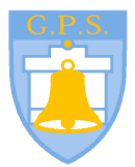 August 2022Aug-JuneChildren requiring an enhanced transition will have relevant Garnock staff invited to STINT meetings if required.  Additional support from the Garnock Community Campus Area Inclusion Worker will also be available weekly.January6-8 sessions with the Area Inclusion Worker based on building positive relationships as part of the S1 transition programme.  N.B. if there is a small number of P7 kids, join in these sessions with one of the other primary schools.June3 day visit to Garnock Community Campus with CA or class teacher to support on these days.  Organised by GCC (details shared with primary schools in Jan/Feb)If chosen secondary school is not the catchment school, parents will organise transport for their own children to attend.  Gateside will also liaise with the school to share required information to support our young person.Additional Activities throughout the yearCluster sports tournamentsYoung Musician Competition at GCCResidential week (join with another cluster school)